Занятие по развитию речиТема: « Пересказ рассказа В.В. Бианки  « Музыкант »с использованием мнемодорожек »ЦельНаучение   детей связному последовательному пересказу текста  с отображением хронологии событий посредством  использования  мнемодорожекЗадачиРазвивающие:развивать  связную речь, мышление, память;расширять словарный запас ; продолжать  совершенствовать монологическую форму речи; развивать у детей способность анализировать и делать выводы; совершенствовать умение отвечать на вопросы полным предложением.Обучающие: учить детей пересказывать  текст с помощью мнемодорожек.Воспитывающие: воспитывать умение внимательно слушать ответы сверстников  и объяснение воспитателя.Оборудование: портрет В. В. Бианки, выставка книг писателя,  иллюстрации к рассказу «Музыкант», мнемодорожки.Ход   занятия:Воспитатель:  Ребята, в нашей группе проходит неделя В.В. Бианки.   Мы с вами познакомились со  многими его произведениями.  Какие вы помните?Ответ детей.Воспитатель:А  вот  вчера мы  читали рассказ « Музыкант». Поэтому хочу начать сегодня наше занятие  с игры  «Объяснялка». У меня на карточках записаны слова,  вы должны объяснить, что эти слова обозначают.Медвежатник–  охотник на медведя;Завалинка  -   невысокая земляная насыпь возле избы;Колхозник  – человек, занимающийся сельским хозяйством;Щепка – тонкая пластинка, отколотая от дерева.Пиликать на скрипке – плохо играть на скрипке.Пенек –  небольшая часть ствола дерева, оставшаяся после его частичного уничтожения и включающая в себя его корни.Струна – упруго натянутая нить, при колебаниях издающая звук определенной высоты.Опушка – край леса с редкими растениями.Изба – деревянный крестьянский дом в деревне.Воспитатель:  Молодцы, ребята. И сегодня я предлагаю вам пересказать рассказ    « Музыкант» с помощью мнемодорожки. Начнем с того, что еще раз послушаем это произведение (чтение ). Прочитаю рассказ еще раз, для того чтобы вам было легче ответить на вопросы, а в дальнейшем и пересказать  текст (чтение рассказа 2 раз).А сейчас  давайте ответим с вами на вопросы по рассказу и построим мнемодорожку, которая нам будет помогать пересказывать рассказ.Воспитатель:  Предлагаю немного отдохнуть.Физминутки:1.Топай, мишка, (топаем ногами)Хлопай, мишка, (хлопаем в ладоши )Приседай со мной, братишка, (приседаем)Лапы вверх, вперед и вниз, ( движения руками )Улыбайся и садись.Вопросы:1.Кто автор рассказа?( Автор рассказа Виталий Бианки)2. Как называется рассказ? ( Рассказ называется «Музыкант»)3. Чем любил заниматься старый медвежатник, сидя на завалинке? (Сидя на завалинке, старый медвежатник любил пиликать на скрипке)4. Кого видел в лесу знакомый колхозник?( Знакомый колхозник видел в лесу медведя)5. Что услышал старый медвежатник в лесу?( Старый медвежатник услышал в лесу звук).6. Старый медвежатник услышал в лесу грубый или звонкий и ласковый звук?( Старый медвежатник услышал звонкий и ласковый звук).          7. Почему старый медвежатник не убил медведя? (Старый медвежатник  не убил медведя, потому что тот  был музыкантом). (Портрет Бианки, Игра на скрипке,   Колхозник,   Медведь,  Старик,  Ружье, Лес,  Ружье зачеркнутое,  Медведь - Музыкант).Воспитатель: А сейчас мы  с вами будем пересказывать  данный рассказ, а мнемодорожка нам будет в этом помогать. Пересказывать мы будем следующим образом: кто-то будет пересказывать весь текст, кто-то начнет пересказ, а другой продолжит, закончит. Но все должны внимательно слушать  и следить за пересказом своих товарищей, что бы быть готовым помочь в случае затруднения  (воспитатель помогает).Воспитатель:Молодцы. Ребята, о каком  рассказе  Бианки мы сегодня говорили? Почему В. Бианки назвал рассказ "Музыкант" ? (В. Бианки назвал рассказ « Музыкант», потому что старый медвежатник очень любил пиликать на скрип, а медведь играть на щепке, и оба они были музыкантами.)Ребята, как вы думаете, что самое главное произошло в рассказе «Музыкант»? (Старый медвежатник не убил медведя.)А почему нельзя убивать животных, а надо их беречь? (Потому что они похожи на людей, животные даже могут создавать музыку.)Дети, об этом надо помнить всегда, и когда вы вырастете, то не причиняйте животным вреда, а охраняйте их.Воспитатель: Ребята, чему мы сегодня с вами учились? Ответы детей: Учились пересказывать текст с помощью мнемодорожек.Спасибо, дети, что вы были сегодня активными и любознательными. Физминутки:2.Медвежата в чаще жили, головой своей крутили: вот так, вот так(Повороты головы влево, вправо).Медвежата мёд искали, дружно дерево качали: вот так, вот так(Прямые руки вверх, раскачивание).Вперевалочку ходили, и из речки воду пили: вот так, вот так.(Имитация ходьбы, присед).!!!Пояснить, что такое мнемодорожки!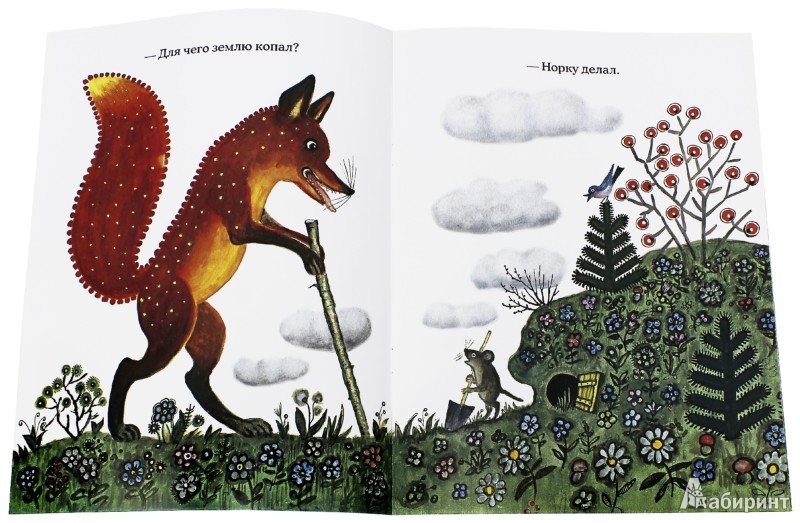 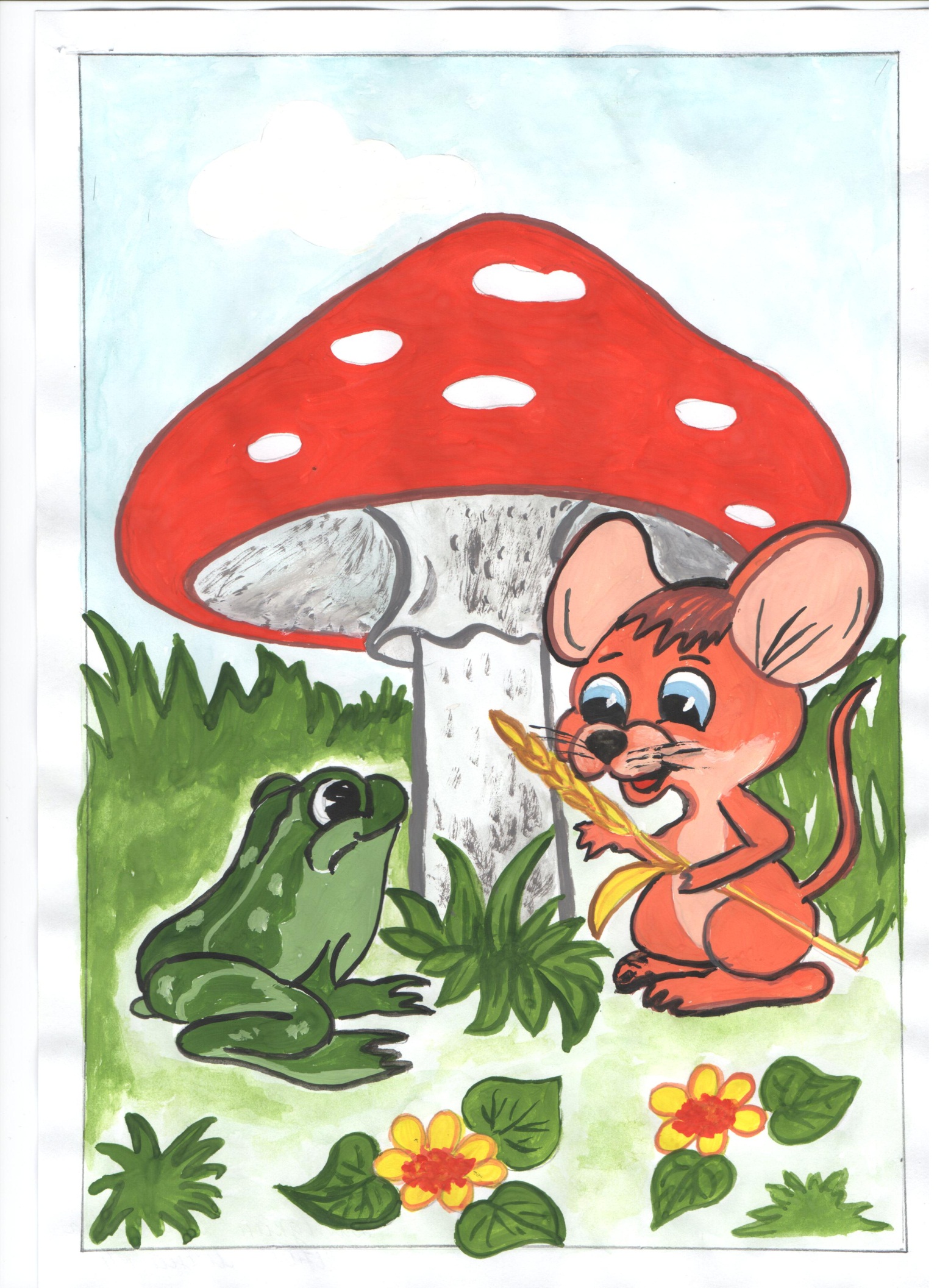 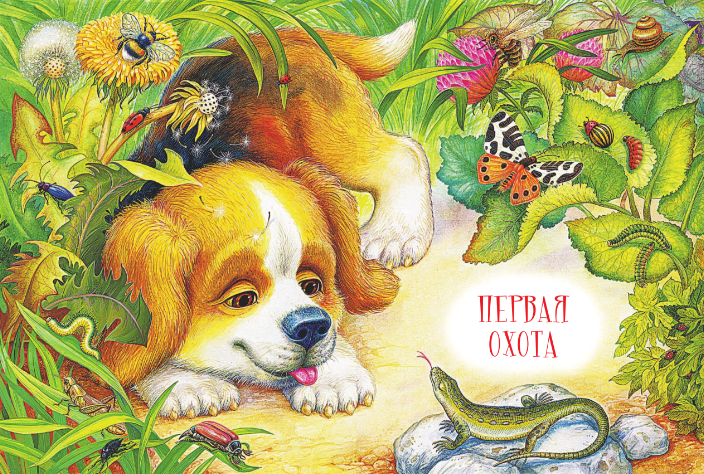 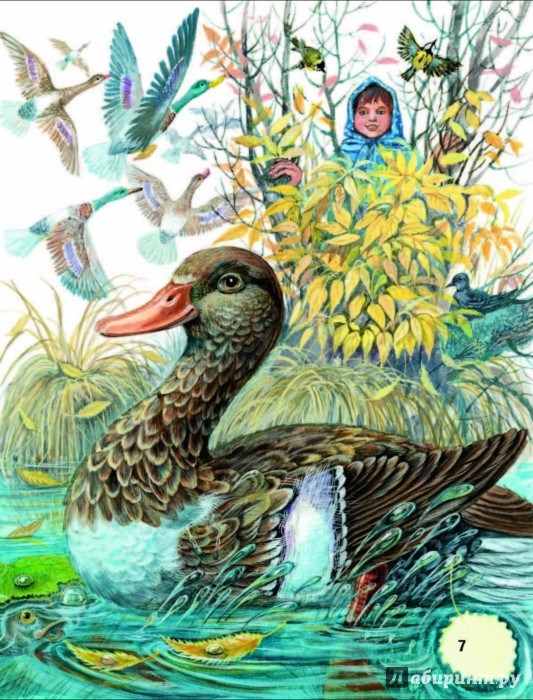 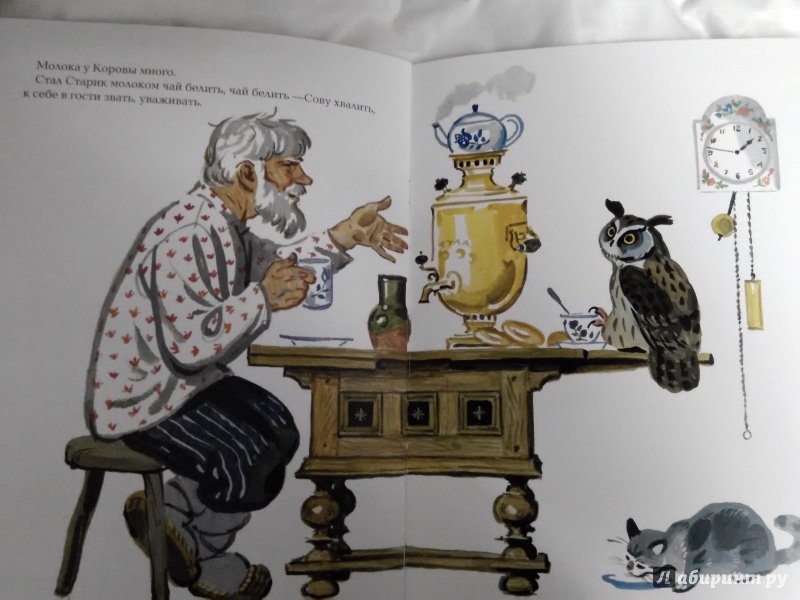 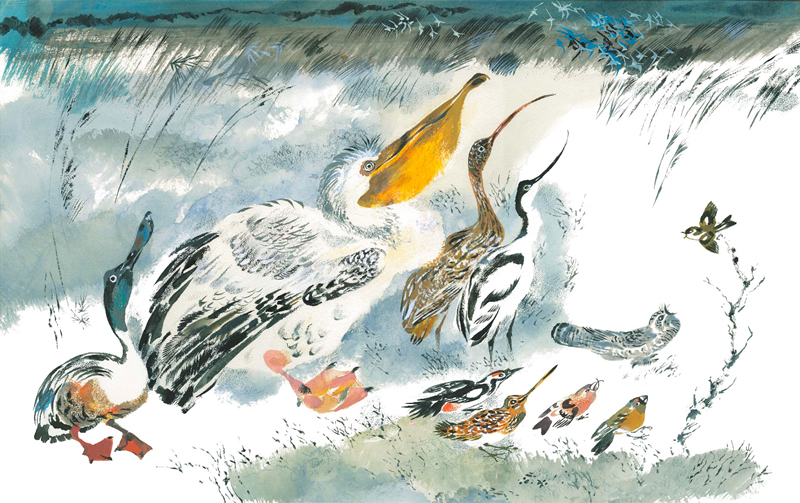 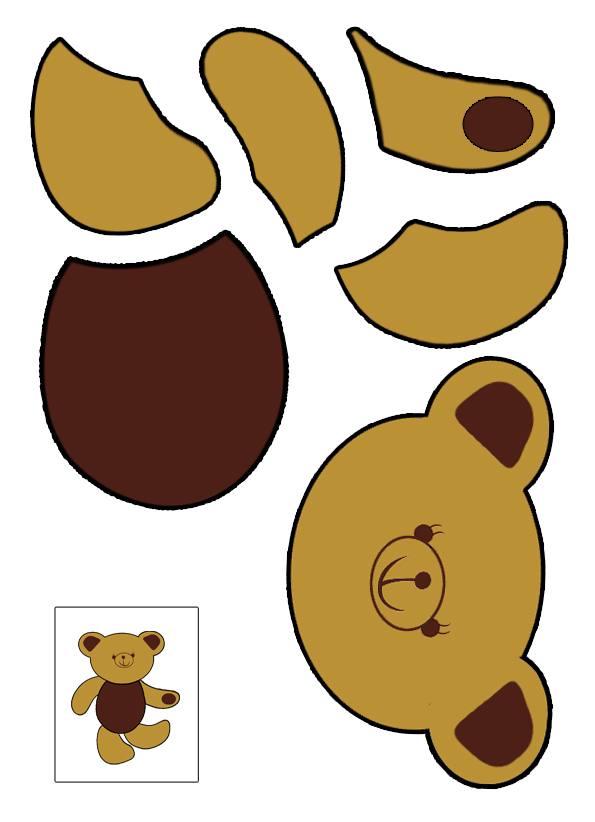 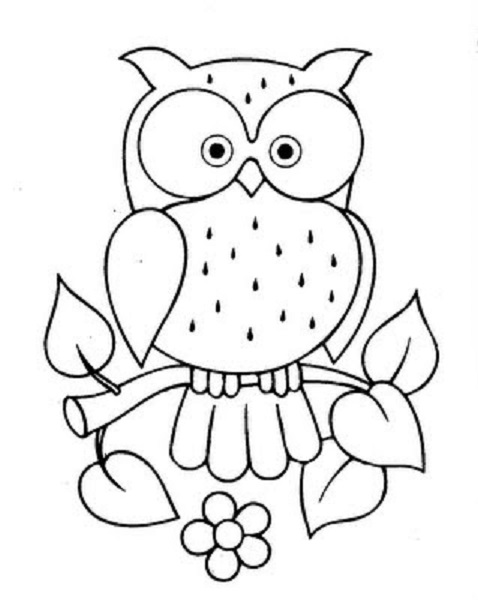 